<Organisation Name>Cyber Security Declaration (All Roles) [Template]V0.4 2021-11-10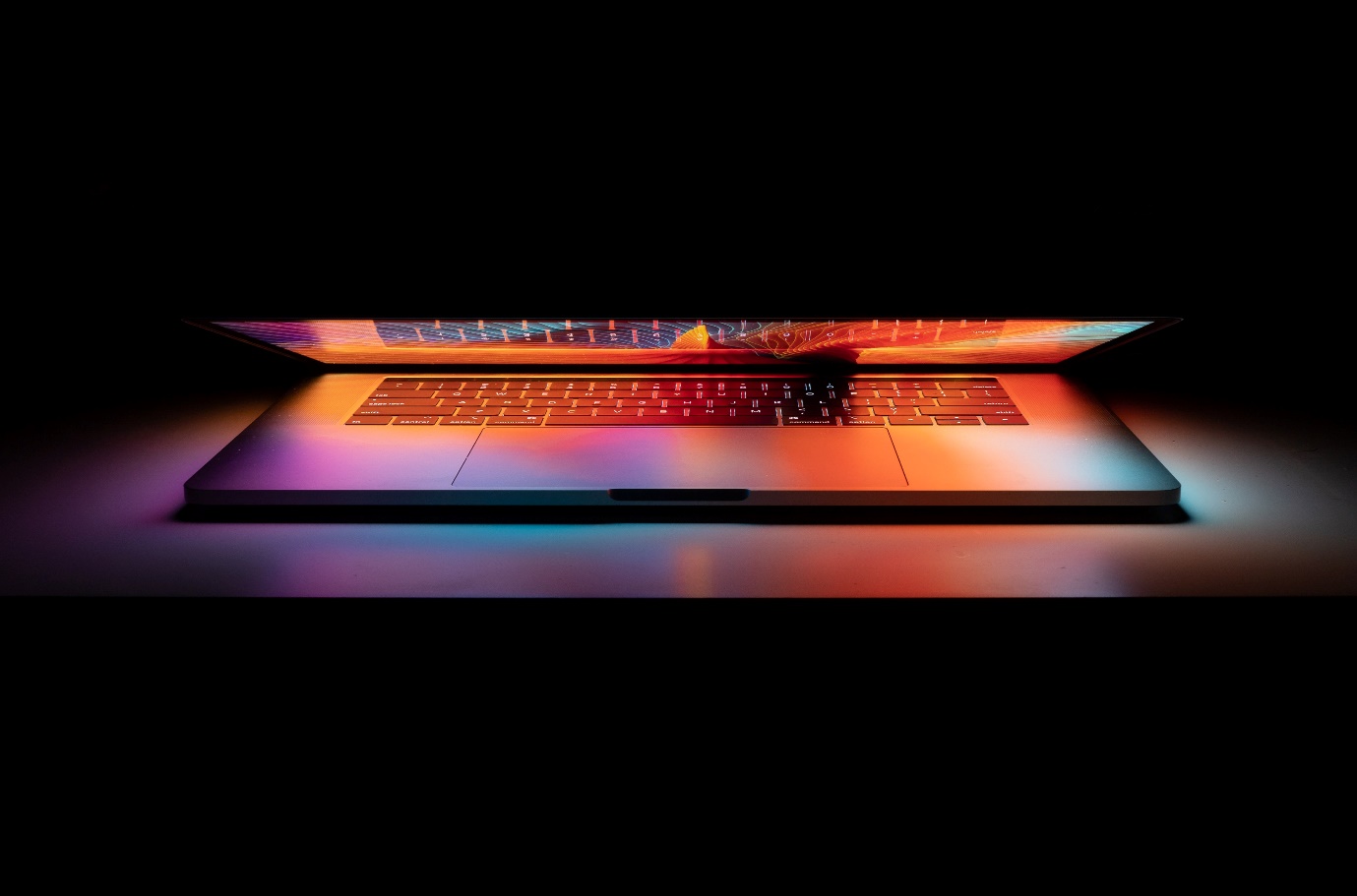 Copyright © 2021 <Organisation Name>This document is based on a template document provided by Real World Technology Solutions.Real World Technology Solutions grants permission for the template document to be modified in any manner <Organisation Name> wishes, provided this acknowledgement remains in place.Document Owner: <Person’s Name>Contact: <Person’s email and/or mobile telephone>How to use this template documentThis is a template document. It contains suggested or recommended content.It is content that can be freely added to, moved, modified, or deleted.Do not feel obliged to use the content as is if it does not suit your organisation.You should read and adopt, adapt or remove, as appropriate!What to do:This document uses generic text for certain items that need to be updated by the organisation. These template text items are formatted in red with angle brackets (e.g. <Organisation Name> representing the organisation’s name), and should be updated to replace the template text with appropriate text specific to the organisation.Using global replace, change <Organisation Name> to the organisation’s nameOn the front page and in the page headers, change the Document Title to remove
“ [Template]” from the title, if presentOn the front page and in the page footers, update the <Document Version & Date> to a new version of this document after your editing, and as you edit it in the future; e.g. V1.5 2025-05-05Edit the document header to include the organisation’s logo, or remove the <Organisation Logo> template textFind any other template text items and update them with the appropriate text for the organisationSometimes <there will be additional usage guidance formatted in blue like this comment> – it provides guidance and a reminder that the content can be freely edited to make it appropriate for your organisationReview all the content and change anything as required to meet the organisation’s requirements and circumstances – sections and text can be modified, moved, deleted or addedUpdate the Contents table after updates by clicking on “Contents” and “Update Table…”; you may occasionally be prompted and can “Update entire table”When ready, delete these instructions on this page and update the Contents againSave the updated documentCyber Security DeclarationThis document is required to be signed by all personnel who are employed by, contracted to, or volunteer for activities within <Organisation Name> as an undertaking that they recognise, understand and accept their cyber security responsibilities within the organisation.Personal ResponsibilityI recognise and accept the critical importance of understanding my responsibilities for cyber security within <Organisation Name> as appropriate for my role within <Organisation Name>. I undertake to:Attend appropriate Cyber Security Training provided by <Organisation Name> when requiredFollow all documented processes and procedures governing the activities of <Organisation Name> so as to minimise the risks and consequences of cyber security eventsUnderstand and accept that there are legal and regulatory responsibilities and obligations that apply to the performance of my role and IT activities, including related to cyber security, with which I must complyRecognise, respect and comply with any directions I receive from the <Organisation Name> Cyber Security Manager or any other authorised personnel in <Organisation Name>ProtectionI recognise and accept that the resources within <Organisation Name> (people, infrastructure, data) must, as far as is reasonably possible, be protected from the occurrence of cyber security incidents, and the effects of any cyber security incidents that do occur. I recognise the ever-present and constantly evolving nature of cyber security risks and threats. I undertake to act at all times with diligent awareness of cyber security and this need to try to prevent cyber security incidents and minimise their effects if they do occur. I also undertake to report possible cyber security events to the Cyber Security Manager or other appropriate personnel as soon as is practical after detecting such events.Approved, Authorised, AuthenticatedI recognise and accept that <Organisation Name> provides me with access to its IT resources (infrastructure, data, etc) to enable me to perform my activities for <Organisation Name>. I undertake to:Use only those resources for which I have been approved by <Organisation Name>Use those resources only as authorised by <Organisation Name>Follow all required authentication protocols and procedures to access the resources I am approved and authorised to useProtect my access credentials (usernames, passwords, multi-factor authentication information and devices, etc) against theft, disclosure or misappropriationReport any potential or actual breach of my cyber security responsibilities and obligations, whether inadvertent or deliberate, to the Cyber Security Manager as soon as I become aware of itDeclaration and SignatureI, the undersigned, recognise, understand and accept the responsibilities and obligations detailed in this Declaration and declare that I will meet them to the best of my ability.Full Name:Title/Role:Date:Signature: